 Årsmøte Fagforbundet Lillehammer 30.01.2024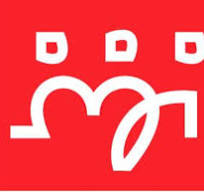 Saksliste Åpning v/ leder Godkjenning av innkalling og dagsorden Årsmøte ble kunngjort via sms til medlemmer den 07.12.23Den ble samtidig lagt ut på foreningens hjemmeside.Dagsorden med sakspapirer er lagt ut på hjemmeside og sendt medlemmer via sms den 17.01.24. Det ble lagt ut eksemplarer i papirform for de som ønsker å hente på vårt kontor.KonstitueringForslag møteleder: Gunn Hilde AnundskåsSekretær: Anne Berit VollanTo til å underskrive årsmøteprotokoll velges fra forslag under årsmøteÅrsberetning​Regnskap​Regnskap for 2023 med revisors beretningInnkomne forslag​Frist for forslag til saker som ønskes behandles på årsmøte var 15.01.24Det har kommet inn følgende forslag:Handlingsplan​ 2024Budsjett​Forslag til foreningens budsjett for 2024Utdeling av jubileumsmerkerValg​Vedlagt valgkomiteens innstillingAvslutning og Servering I rådhusets kantine